LAPORAN HASIL KERJA PRAKTEKPERANCANGAN E-CATALOG PENJUALANAN KAYU PADA CV. JATI ANTIK BERBASIS WEB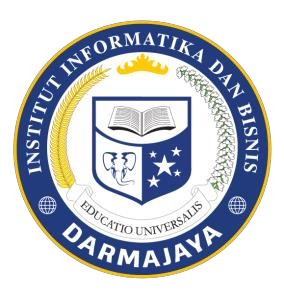 RIO SAYOFI 1611050077JURUSAN SISTEM INFORMASIFAKULTAS ILMU KOMPUTERINSTITUT INFORMATIKA DAN BISNIS DARMAJAYA2020HALAMAN PENGESAHANLAPORAN HASIL KERJA PRAKTEK (KP)PERANCANGAN SISTEM INFORMASI PENJUALANAN KAYU PADA CV. JATI ANTIK BERBASIS WEB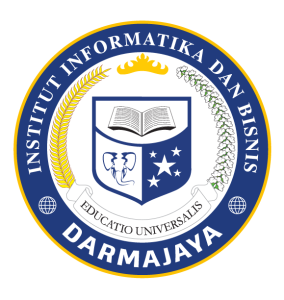 Oleh :RIO SAYOFI 1611050077Telah memenuhi syarat untuk diterimaMenyetujui,Dosen Pembimbing    					 Pembimbing LapanganMelda Agharina.,S.Kom.,M.T.I                               NurrohmanNIK.  11110309                                                                                   Mengetahui,Ketua Jurusan Sistem InformasiNurjoko, S.Kom.,M.T.INIK. 00440702BIODATA PELAKSANAIdentitasa. Nama   		       :   Rio Sayofi b. NPM    		       :   1611050077c. Tempat / Tanggal Lahir :   Bandar Lampung, 05 November 1995d. Agama   		       :   Islame. Alamat                            :  Perum Ragom Gawi III Kel. Beringin   Jaya Kec. Kemiling Kota Bandar Lampungf. Kewarganegaraan   	       :   Indonesiag. E-mail   		       :   riosayofiii@gmail.comh. Hp    		       :   0812784294572. Riwayat Pendidikana. Sekolah Dasar   		:   SD Negeri 1 Bandar Lampungb. Sekolah Menegah Pertama :   SMP Negeri 1 Bandar Lampungc. Sekolah Menengah Atas	:   SMA Negeri 7 Bandar Lampung        Dengan ini saya menyatakan bahwa semua keterangan yang saya sampaikan diatas adalah benar.Yang menyatakan,    Bandar Lampung, 27 Agustus 2020 Rio Sayofi NPM. 1611050077PRAKATAAssalamualaikum Wr WbPuji syukur kehadirat Allah SWT atas segala berkah, hidayah, nikmat dan karunia-Nya dan Alhamdulliah dengan selesainya Laporan Kerja Praktek  ini yang berjudul “Perancangan E-Catalog Penjualan Kayu Pada CV. Jati Antik Berbasis Web”. Sholawat dan salam penulis hadiahkan kepada Nabi Muhammad SAW yang telah mengajarkan kepada umatnya sehingga kita semua juga menerima ilmu pengetahuan yang sangat bermanfaat bagi semua umat manusia.Penulis menyadari Laporan Kerja Praktek ini tidak akan terealisasi dengan baik tanpa adanya dukungan, bantuan dan bimbingan dari berbagai pihak. Oleh karena itu,  pada kesempatan ini penulis menyampaikan ucapan terima kasih yang sebesar-besarnya dengan segala kerendahan dan ketulusan hati kepada :Penulis mengucapkan terima kasih kepada :Allah SWT tiada kata terucap, selain memuji keagungan-Mu dan mengucapkan Alhamdulillah atas segala Nikmat, Rahmat dan Hidayah yang telah Engkau berikan.Nabi Muhammad SAW yang telah membawa manusia dari alam yang penuh dengan kekufuran ke  alam yang terang benderang.Ibu dan keluarga tercinta, terima kasih atas do’a kasih sayang, nasehat, dukungan moril maupun materi, bimbingan dan semangat serta ketabahan yang telah diberikan untuk penulis agar menjadi orang yang berguna baik di dunia maupun akhirat.Bapak Ir. Firmansyah Y. Alfian, MBA., MSc Selaku Rektor Institut Informatika dan Bisnis Darmajaya.Bapak Sriyanto, S.Kom,.M.M. Selaku Dekan Fakultas Ilmu Komputer Institut Informatika dan Bisnis Darmajaya.Bapak Nurjoko, S.Kom., M.T.I Selaku Ketua Jurusan Sistem InformasiIbu Melda Agharina, S.Kom, M.Ti Selaku Pembimbing Utama yang telah banyak meluangkan waktunya dalam memberikan bimbingan dan  pengarahan kepada penulis sehingga Laporan Kerja Praktek ini dapat diselesaikan dengan baik.Semua Dosen Program Studi Sistem Informasi terima kasih yang telah membantu, mengarahkan dan memberikan ilmu yang bermanfaat sehingga dapat menyelesaikan perkuliahan ini denga baik.Almamater Darmjaya tercinta yang telah memberikan pengalaman & ilmu yang berharga kepada penulis.Dengan mengucap Alhamdullilah, penulis berharap kebaikan mereka semua dapat dibalas oleh Allah SWT dan semoga laporan ini dapat bermanfaat bagi kita semua khususnya bagi penulis dan pembaca pada umumnya. Akhir kata Wassalamualaikum Wr Wb.   Bandar Lampung, 27 Agustus 2020   Penulis,   Rio Sayofi   NPM. 1611050076